SLEEPING LITTLE STAR – SPIĄCA GWIAZDECZKA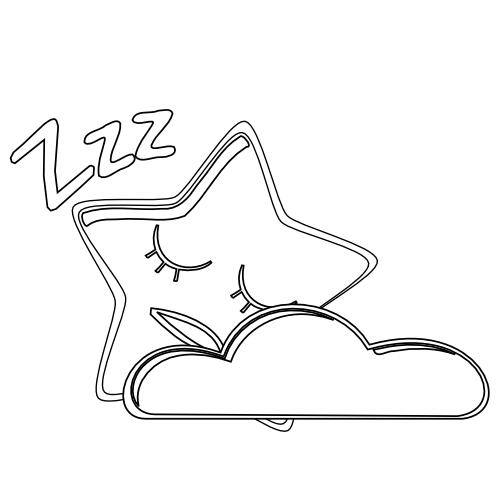 